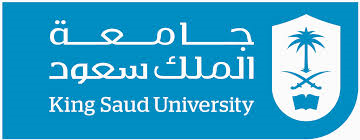 ماجستير (الآداب/ العلوم) في ............................	(نظام المقررات الدراسية ومشروع أو بحث التخرج - نظام المقررات الدراسية والرسالة العلمية)العام الجامعي1444ه/2023مأولاً: رمز التخصص في التصنيف السعودي الموحد للمستويات والتخصصات التعليميةثانيًا: التوافق مع الإطار الوطني للمؤهلات في المملكة العربية السعوديةاسم الدرجة العلمية باللغة العربية: .....................................................................................باللغة الإنجليزية.....................................................................................لغة التدريس في البرنامج ....................................................................................................ثالثًا: البيانات التنظيمية للبرنامجشروط القبول ....................................................................................................................................................................................................................................................................................................................................................................................................................................................................................................................مسارات البرنامج (إن وجدت): تكتب باللغتين العربية الإنجليزية....................................................................................................................................................................................................................................................................................................................................................................................................................................................................................................................متطلبات الحصول على الدرجة:نظام المقررات الدراسية ومشروع أو بحث التخرجأن يجتاز الطالب (....) وحدة تدريسية متضمنة مشروع أو بحث التخرج.نظام المقررات الدراسية والرسالة العلميةأن يجتاز الطالب (....) وحدة تدريسية متضمنة (6) وحدات تدريسية للرسالة العلمية.إتمام رسالة الماجستير بنجاح.الهيكل العام للبرنامج:نظام المقررات الدراسية ومشروع أو بحث التخرجأن يجتاز الطالب (....) وحدة تدريسية متضمنة مشروع أو بحث التخرج.نظام المقررات الدراسية والرسالة العلميةأن يجتاز الطالب (....) وحدة تدريسية متضمنة (6) وحدات تدريسية للرسالة العلمية.الفئة المستهدفة من البرنامجالخطة الدراسية للبرنامجالمستوى الأول المستوى الثاني المستوى الثالث المستوى الرابع Program's Study Plan:First Level:Second Level:Third Level:Fourth Level:ملحوظة: إذا كان البرنامج بمسارات فرعية يتم إعداد خطة رئيسية، ثم إعداد خطة فرعية لكل مسار.المجال/التخصصالتصنيفالرمزالمجال الواسعالمجال الضيقالمجال التفصيليالتخصصتخصصات أخرى مشمولة بالتعريفتخصصات أخرى مشمولة بالتعريفنوع المقرراتعدد المقرراتعدد الوحدات المطلوبةمقررات إجبارية.....................(.......) وحدة تدريسيةمقررات اختيارية.....................(.......) وحدة تدريسيةمشروع أو بحث التخرج.....................(.......) وحدة تدريسيةالمجموع.....................(......) وحدة تدريسية نوع المقرراتعدد المقرراتعدد الوحدات المطلوبةمقررات إجبارية.....................(.......) وحدة تدريسيةمقررات اختيارية.....................(.......) وحدة تدريسيةمقرر إعداد خطة بحث(1)وحدة تدريسيةالرسالة.....................(.......) وحدة تدريسيةالمجموع.....................(......) وحدة تدريسية طلابطالباتكلاهمامرقم المقرر ورمزهمسمى المقررعدد الوحدات التدريسيةنوع النشاطالتقييم(يحسب/ لا يحسب) بالمعدلمتطلب سابق123المجموعالمجموعالمجموع(...) وحدة تدريسية(...) وحدة تدريسية(...) وحدة تدريسية(...) وحدة تدريسيةمرقم المقرر ورمزهمسمى المقررعدد الوحدات التدريسيةنوع النشاطالتقييم(يحسب/ لا يحسب) بالمعدلمتطلب سابق123المجموعالمجموعالمجموع(...) وحدة تدريسية(...) وحدة تدريسية(...) وحدة تدريسية(...) وحدة تدريسيةمرقم المقرر ورمزهمسمى المقررعدد الوحدات التدريسيةنوع النشاطالتقييم(يحسب/ لا يحسب) بالمعدلمتطلب سابق123المجموعالمجموعالمجموع(...) وحدة تدريسية(...) وحدة تدريسية(...) وحدة تدريسية(...) وحدة تدريسيةمرقم المقرر ورمزهمسمى المقررعدد الوحدات التدريسيةنوع النشاطالتقييم(يحسب/ لا يحسب) بالمعدلمتطلب سابق123المجموعالمجموعالمجموع(...) وحدة تدريسية(...) وحدة تدريسية(...) وحدة تدريسية(...) وحدة تدريسية#Course CodeNameNo. of Study UnitsActivityAssessmentGPA: (incl./excl.)Pre-requisite123TotalTotalTotal(……) Study Units(……) Study Units(……) Study Units(……) Study Units#Course CodeNameNo. of Study UnitsActivityAssessmentGPA: (incl./excl.)Pre-requisite123TotalTotalTotal(……) Study Units(……) Study Units(……) Study Units(……) Study Units#Course CodeNameNo. of Study UnitsActivityAssessmentGPA: (incl./excl.)Pre-requisite123TotalTotalTotal(……) Study Units(……) Study Units(……) Study Units(……) Study Units#Course CodeNameNo. of Study UnitsActivityAssessmentGPA: (incl./excl.)Pre-requisite123TotalTotalTotal(……) Study Units(……) Study Units(……) Study Units(……) Study Units